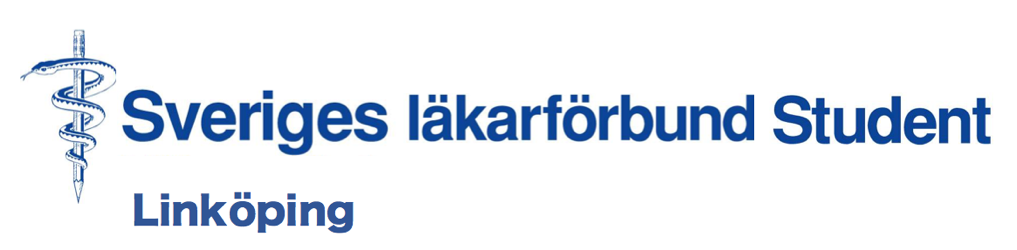 Datum 21 januari 2019Närvaro: Freja, Klara, Sara, Monika, Emelie och Clara.Mötet öppnade – beslut att öppna möte.Val av ordförande och sekreterare – Freja tillika Clara väljs som ordförande och sekreterare. Val av justeringspersoner - Sara och Klara väljs som justeringspersoner.Godkännande av föredragningslistan – beslut att godkänna föredragningslistan. Godkännande av förgående mötesprotokoll - lägges till handlingarnaAdjungeringar – Lisa Hellqvist adjungeras till mötet med yttranderätt.Ansvarsområden och ”hur är läget-koll”Ekonomi – Emelie förberett för årsmöte. Ordnat med T7 info.Kommunikation – Erika ej närvarande Event och Rekrytering – Klara, ordnar med föreläsning med Visselblåsarna som kommer hållas under vårterminen. Utbildning – Monika, sammanställt enkäten angående decentraliseringen. Namnskyltar och utmärkelser – Jonatan, skrivit testamente.  Ledamöter – Sara, affischerat om årsmötet och AT-mässan. Presidiet – Clara och Freja, ordnat med handlingar till årsmöte, möte om AT-mässan, ordnat evenemang till AT-mässa och föreläsning med AT-läkarna. Skrivit propositioner till årsmötet.  Förbundsstyrelsen (FS) – Profilprodukter är på väg.  Sveriges Yngres Läkares Förening (SYLF) – Ingen rapport. Östergötlands Läkarförening (ÖLF) – ingen rapport. BeslutsärendenÅrsmöteshandlingar – beslut att godkänna årsmöteshandlingarna förutom budgeten (behandlas under senare punkt). Proposition angående styrelsens nya utformning och firmateckande – beslut att godkänna de två propositionerna och lägga fram dem på årsmötet. Förslag budget 2019 – beslut att godkänna budget och bifoga det till årsmöteshandlingarna. DiskussionspunkterAT-mässan – arbetsgruppen har haft möte. Clara beställer baguetter och föreläsningen med AT-läkarna. Emelie beställer någon present till AT-läkarna-föreläsarna. Annars förberett. Kulvertorientering – Quiz och pizza som vanligt. Emelie, Clara och Monika kommer att vara med. Årsmöte – Freja ordnar evenemang och formulär för anmälan av mat. Handledarpriset – Pris kommer delas ut vid tillfälle av Jonatan. T7-information – vi beställer namnskyltar kvällen efter T7-informationen så att de kanske kan komma tills VFU-perioden börjar. Mackor är beställt och power point uppdaterad.   Föreläsning med Visselblåsarna – vi bokar datum så snart vi kan, kontakta SYLF och SLF och be dem välkomna sina medlemmar. Föreläsning med Stiftelsen Porrfri barndom – vi försöker boka ett datum med dem. Freja lämnar över kontakten till någon ÅterkopplingT9-info – gick bra. Intresse efter informationen med mycket frågor. ÖvrigtÖvriga frågor – inga väckta under mötet.Nästa sociala händelse – Kulvertortientering. Nästa möte – årsmötet. Utvärdering av mötetMötet avslutas